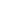 Regular Meeting of the Board of TrusteesWednesday, April 10, 2019Open Session 7:00 pm, Closed Session TBDLocation: Delphic Elementary SchoolAGENDA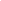 Agenda and supporting documents are available at Delphic School during normal business hours. Meeting facilities are accessible to persons with disabilities. By request, alternative agenda document formats are available to persons with disabilities. To arrange an alternative agenda document format or to arrange aid or services to modify or accommodate persons with a disability to participate in a public meeting, please provide a written request to: Christian Adams, School Secretary at the Delphic Elementary School Office at least three working days prior to any public meeting. 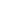 Board of TrusteesStacey BrooksRick BrooksCandace MottDelphic Elementary School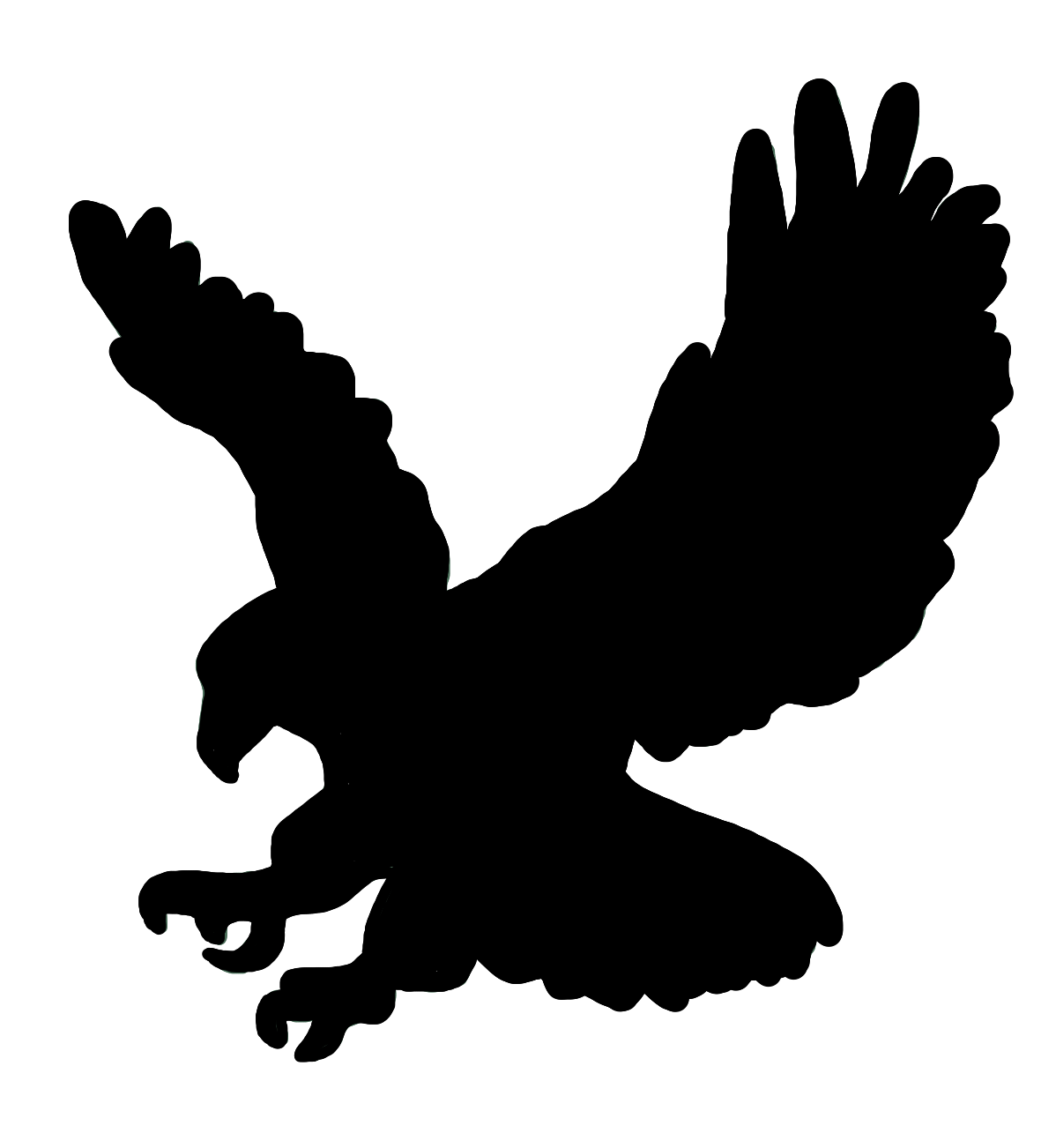 1420 Delphic RoadMontague, California 96064530-842-3653“The Little Red School”Home of the Eagles           Superintendent/PrincipalJami Thomas1.0Welcome/Call to OrderAction2.0Roll Call/Establishment of a QuorumStacey Brooks, President of the Board            Rick Brooks, TrusteeCandace Mott, ClerkAction3.0Open Session3.1 Flag Salute3.2 Approval of the Agenda of the April 10, 2019 Regular Meeting4.0Public Input (no action is taken on Public Input items)Individual speakers shall be allowed to address the Board on each agenda or non-agenda item. Speaking time is limited to three (3) minutes per speaker with a maximum of twenty (20) minutes per topic. Complaints against specific District employees should be resolved through the District’s Personnel Complaint Procedure. The right to address the Board does not exempt the speaker from any potential liability for defamation. Please be aware that this is a private meeting held in a public place. The proceedings of the Board are part of public record. The law limits the response of Board members and prohibits the Board from taking any formal action on issues raised during public comment time.6.0Reports6.1 Teacher Reports6.2 Superintendent’s ReportClass TripsEnrollment Update of 63 - 4/9/2019TrackAction7.0Regular Agenda7.1 Discussion of 2019-2020 School Year Calendar7.2 Approval Out of State Field Trip April 17th-18th              7.3 Quarterly Report on Williams Uniform Complaint7.4 Approval of 2nd Interim Budget Report7.5 Parent Request for Discipline Matrix7.6 Electric Strike Release for Entrance Door of School7.7 MaintenanceFront Tree 7.8 Board Policies AuditUpdateGammet SubscriptionPBIS Reward System7.9 Shasta Valley Wolves8.0Board ReportsBoard Member Reports and/or comments, requests for information or future agenda items. Action/Discussion9.0Closed Session9.1 Personnel Matters Pursuant to Government Code Section 549579.2 Opening Teacher Position Applicants9.3 Superintendent EvaluationTime Entered:  _____Time Returned to Open Session:  _____10.0Open Session10.1 Reportable Action taken in Closed Session as per Government Code Section 54957.1 (A)(5)Adjournment     	     	     	The next Regular Board Meeting is scheduled for:Wednesday, May 8, 20197:00 pm Open Session, Closed Session TBDDelphic Elementary SchoolTime:  _________By:  ___________